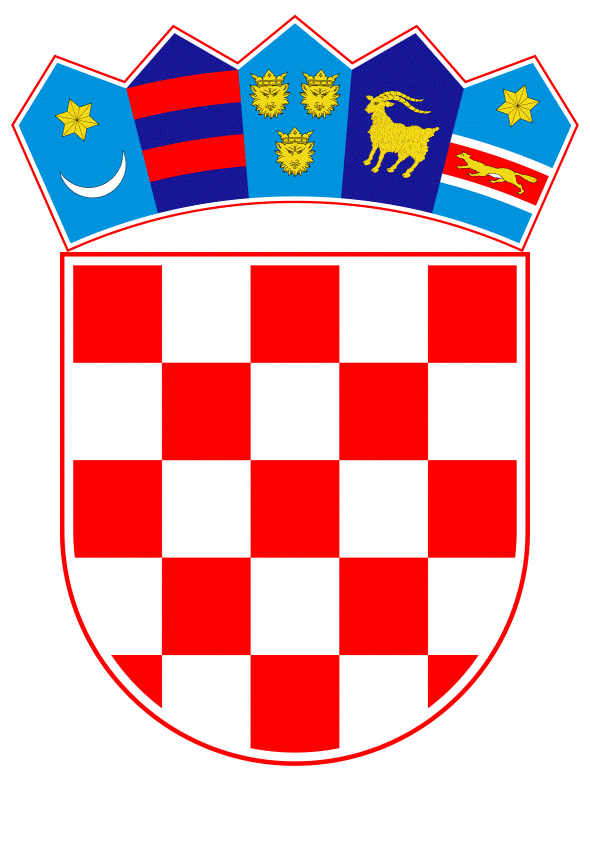 VLADA REPUBLIKE HRVATSKEZagreb, 27. veljače 2020.______________________________________________________________________________________________________________________________________________________________________________________________________________________________Na temelju članka 8. i 31. stavka 2. Zakona o Vladi Republike Hrvatske (Narodne novine, br. 150/11,119/14, 93/16 i 116/18), a u vezi s člankom 134. stavkom 1. podstavkom 9. Zakona o zaštiti prirode (Narodne novine, br. 80/13, 15/18, 14/19, 127/19) i člankom 14. stavkom 1. podstavkom 9. Statuta Javne ustanove „Nacionalni park Plitvička jezera", (KLASA: 011-01/04-01/56, URBROJ: 517-04-14-5 od 28. svibnja 2014. godine, Vlada Republike Hrvatske je na sjednici održanoj dana _____ 2020. godine donijelaODLUKUo davanju suglasnosti na Odluku Upravnog vijeća Javne ustanove „Nacionalni park Plitvička jezera" o osnivanju prava služnosti puta na nekretnini u vlasništvu Javne ustanove „Nacionalni park Plitvička jezera"I.Daje se suglasnost na Odluku Upravnog vijeća Javne ustanove „Nacionalni park Plitvička jezera", Urbroj: 11018/19 od 28. studenog 2019. godine, kojom Javna ustanova „Nacionalni park Plitvička jezera" kao vlasnik na teret poslužne nekretnine, označenoj kao k.č. br. d1460/3 livada mađaruša sa 83910 m2 i upisanoj u Zbirku pologa isprava pod brojem predmeta ZP-169/09 k.o. Korenica, osniva pravo služnosti puta bez naknade u korist povlasne nekretnine, označene kao k.č. br. 1460/49 kuća bb i zgrada sa 26 čhv, dvorište sa 139 čhv i neplodno sa 135 čhv, upisanoj Zbirku pologa isprava pod brojevima predmeta ZP-4/98, ZP-415/81 i ZP-135/15, sve k.o. Korenica, temeljem koje će se sklopiti nenaplatni Ugovor o osnivanju prava služnosti puta između strana Javna ustanova „Nacionalni park Plitvička jezera" i suvlasnika povlasne nekretnine Nataše Rapaić i Radojke Rapaić-Otero-Mestre.II.Ova Odluka stupa na snagu danom donošenja.KLASA: URBROJ:Zagreb,PREDSJEDNIK Andrej PlenkovićObrazloženjeUpravno vijeće Javne ustanove „Nacionalni park Plitvička jezera" (dalje u tekstu: NP Plitvička jezera) je 28. studenog 2019. godine donijelo Odluku, Ur. broj: 11018/19, kojom Javna ustanova „Nacionalni park Plitvička jezera" na poslužnoj nekretnini u vlasništvu Javne ustanove „Nacionalni park Plitvička jezera", označenoj kao k.č. br. d1460/3 livada mađaruša sa 83910 m2, upisanoj u ZP-169/09, k.o. Korenica, koja nekretnina je upisana u Zbirku pologa isprava Općinskog suda u Gospiću, Zemljišnoknjižni odjel Korenica, osniva  pravo služnosti puta bez naknade, u korist povlasne nekretnine označene kao k.č. br. 1460/49 kuća bb i zgrada sa 26 čhv, dvorište sa 139 čhv i neplodno sa 135 čhv, upisanoj u ZP-4/98, ZP-415/81 i ZP-135/15, k.o. Korenica, u suvlasništvu Nataše Rapaić u ½ dijela i Radojke Rapaić-Otero-Mestre u ½ dijela, koje nekretnine su upisane u Zbirci položenih isprava u Općinskog suda u Gospiću, Zemljišnoknjižnog odjela Korenica.Člankom 134. stavkom 1. podstavkom 9. Zakona o zaštiti prirode propisano je da Upravno vijeće donosi odluke o stjecanju, opterećenju i otuđenju nekretnina u vlasništvu javne ustanove ili druge imovine do iznosa utvrđenog aktom o osnivanju i statutom, samostalno, a iznad toga uz suglasnost Vlade odnosno izvršnog tijela jedinice lokalne, odnosno područne (regionalne) samouprave.Člankom 14. stavkom 1. podstavkom 9. Statuta Javne ustanove „Nacionalni park Plitvička jezera" propisano je da Upravno vijeće donosi odluke o raspolaganju nepokretnom imovinom Ustanove uz suglasnost Vlade Republike Hrvatske.Iz lista B Izvatka iz zbirke pologa isprava od dana 07. veljače 2020., broj 2733/2020, k.o. Korenica, predmeta ZP-169/09, razvidno je da je NP Plitvička jezera vlasnik k.č.br. d1460/3 k.o. Korenica kao poslužne nekretnine, dok iz lista B Izvatka iz zbirke pologa isprava od dana 07. veljače 2020., broj 2734/2020, k.o. Korenica, predmeta ZP-4/98, ZP-415/81 i ZP-135/15, razvidno je da su suvlasnici povlasne nekretnine k.č.br. 1460/49, k.o. Korenica Nataša Rapaić i Radojka Rapaić-Otero-Mestre.Nataša Rapaić i Radojke Rapaić-Otero-Mestre podnijele su dana 5. lipnja 2019. godine NP-u Plitvička jezera Zahtjev za ustanovljenje prava služnosti puta. Kao suvlasnice i posjednice k.č.br. 1460/49, k.o. Korenica, zatražile su ustanovljenje prava služnosti puta u dužini od 7,4 m i širini 4,0 m i površini od 30 m2 i to na dijelu nekretnine u vlasništvu Ustanove označene kao k.č. br. d1460/3 livada mađaruša sa 83910 m2,  upisanoj u Zbirku pologa isprava pod brojem predmeta ZP-169/09 k.o. Korenica, a koji predmet se vodi u Zbirci položenih isprava Općinskog suda u Gospiću, Zemljišnoknjižnom odjelu Korenica. Suvlasnice ustanovljenje služnosti puta na navedenoj nekretnini traže radi ishođenja dozvole za gradnju zamjenskog objekta-kuće koja je sagrađena 1982. godine po građevinskoj dozvoli evidentiranoj pod brojem 1, UP/I-12 od 13.1.1982. godine i uvjerenjem broj: 2125-05/4-07-02 od 3.8.2007. godine izdano od Službe za prostorno uređenje, zaštitu okoliša, graditeljstvo i imovinsko – pravne poslove Ličko-senjske županije, a koji služni put se stvarno koristi od 1982. godine.Za osnovanu služnost na predmetnoj nekretnini u vlasništvu NP Plitvička jezera, korisnice povlasne nekretnine – suvlasnica Nataša Rapaić u ½ dijela i suvlasnica Radojka Rapaić-Otero-Mestre u ½ dijela, ne plaćaju novčanu naknadu NP Plitvička jezera zbog ranije stečenih prava u okviru postupka izgradnje zamjenske građevine na postojećim temeljima.Slijedom navedenog, a obzirom da se radi o raspolaganju nekretninama u vlasništvu NP Plitvička jezera, te da je sukladno članku 14. stavku 1. podstavku 9. Statuta NP Plitvička jezera propisano da Upravno vijeće donosi odluke o raspolaganju nepokretnom imovinom Ustanove uz suglasnost Vlade Republike Hrvatske, odlučeno je kao u izreci.Predlagatelj:Ministarstvo zaštite okoliša i energetikePredmet:Prijedlog odluke o davanju suglasnosti na Odluku Upravnog vijeća Javne ustanove „Nacionalni park Plitvička jezera" o osnivanju prava služnosti puta na nekretnini u vlasništvu Javne ustanove „Nacionalni park Plitvička jezera"